	SYSTEM Värme och VarmvattenBetjänar:	Värme, Ventilation och VarmvattenPlacerin	g:	Värme UndercentralApparatskåp:	AS1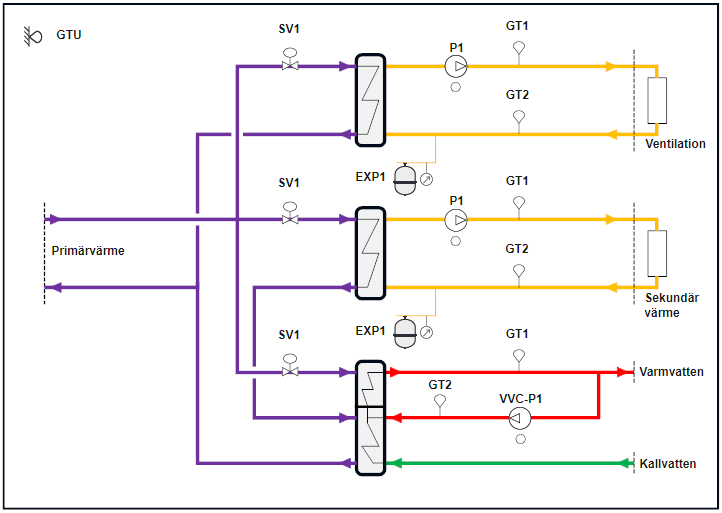 VÄRME VS1	Betjänar:	Värme Radiatorer	STYRNING VS1DrifttiderVia mjukvaruomkopplare (auto/från) så startat och stoppar man reglering samt pump tillhörande VS1.Dag- och nattdrift styrs av tidsschema.Nattsänkning Sänkningens storlek beräknas av utetemperaturen via kurva. (Inställbar via kurva)Om rumskompensering är invald i programmet så stoppas kompenseringen under den tid nattsänkning är aktiv.PumpstyrningPumpen stoppas och styrventilen stänger med fördröjning om utetemperaturen överstiger inställt värde.PumpmotionMotionering vid pumpstopp via tidsschema.REGLERING VS1TemperaturregleringFramledningstemperaturen vid VS1-GT1 regleras till beräknat börvärde via styrventil VS1-SV1.Framledningsbörvärdet beräknas av:	-Utekompenserad styrkurva	-Nattsänkning	-Parallellförskjutning	Vid ökande värmebehov öppnar styrventil VS1-SV1 för värme. Omvänd funktion vid minskande värmebehov.	ENERGIBESPARING & EFFEKTIVISERING VS1RumskompenseringVid aktivering av rumskompensering förskjuts framledningstemperaturen vid VS1-GT1 m.h.t. kaskad PID för att upprätthålla inställd rumstemperatur. Kompensering är min- och maxbegränsad.EffektbegränsningVid aktivering av effektbegränsning förskjuts framledningstemperaturen vid VS1-GT1 m.h.t. returbegr. PID för att sänka returtemperaturen vid VS1-GT2 under inställd max. temperatur. Kompenseringen är min- och maxbegränsad.SCADA-FunktionMöjlighet att skriva en utetemperatur från ett överordnat system. Utetemperaturen tar över och gäller som aktuell utetemperatur så länge man skriver igen inom giltighetsperioden. Genom att påverka den aktuell utetemperaturen förskjuts framledningstemperaturen vid VS1-GT1 via sin styrkurva vilket gör att man kan erhålla rätt komfort för fastigheten.	SKYDD VS1Frysskydd Understiger temperaturen vid returgivaren VS1-GT2 2°C blir frysskyddslarmet aktivt och startar VS1-P1, ifall den inte redan är i drift, för att förhindra frysning i värmesystemet. DriftlägeMjukvaruomkopplare ger larm när man manuellt stänger av regleringen.GivarfelVid givarfelslarm på utetemperaturgivaren GTU reglerar värmekretsen utifrån en utetemperatur på 0°C tills att felet är avhjälpt.KONFIGURERING AV VS1Objekt	Förklaring	Lev.inst.	Pump:	Välj typ av återkoppling för pump	Indikering med konfliktlarm	- Indikering med konfliktlarm		- LarmsignalExpansionskärl:	Välj typ av indikering för systemtryck	Tryckvakt	- Tryckgivare	- TryckvaktRumskompensering:	Kräver en inomhusgivare. Känner av	Avaktiverad	inomhustemperaturen och sänker eller	höjer framledningstemperaturen för att	hålla inställd rumstemperatur.  		- GT31 Bv, börvärde rumstemperatur	21°C Kaskad PID	Regulator Inställning vid rumskomp.
P-band		0.8
Ti-tid		180 s
Td-tid		0 s
Min Styrsignal	Min. rumskompensering	-4°C
Max Styrsignal	Max. rumskompensering	4°C
Effektbegränsning:	Max tillåten returtemperatur. Används	Avaktiverad	när man vill begränsa sitt effektuttag. 		- Max. returtemperatur vid VS1-GT2	60°C	- Min. förskjutning	-4°C 	- Styrs via tidsschema	 SCADA-funktion:	Skriv en utetemperatur och/eller en signal	Se mer i modbus-register	från ett SCADA-system. Den tar över och	gäller som utomhustemperatur/signal så 	länge man skriver igen inom giltighetstiden.	- Giltighetstid	- SCADA-lösenord	INSTÄLLNINGSVÄRDEN VS1Objekt	Förklaring	Lev.inst.GT1 BBv	Börvärde framledning m.h.t. kurvaGTU X	Kurva aktuell utetemperatur:	-20	-5	3	20 °CGT1 Y	Kompenserat börvärde:	65	52	45	20 °CNattsänkning BBv	Börvärde Nattsänkning m.h.t. kurvaGTU X	Kurva aktuell utetemperatur:	-10	-5	0	5	10 °C GT1 Y	Kompenserat börvärde, nattsänkning	0	0	0	0	0 °CGT1 Max Bv	Max. framledningstemperatur	80 °CGT1 Min Bv	Min. framledningstemperatur	10 °CParallellförskjut.	Parallellförskjutning av värmekurva	0°CPumpstopp	Börvärde pumpstopp	15 °CHuvud PID	Regulator Inställning
P-band		0.8
Ti-tid		180 s
Td-tid		0 s
Min Styrsignal	Låggräns styrsignal	0 %
Max Styrsignal	Höggräns styrsignal	100 %
	DRIFTTIDER VS1Objekt	Förklaring	Drifttid	Dagkalender	Tidsschema för dag- och nattdrift	00:00:00-23:59:59 mån-sönEffektbegränsning	Tidsschema för att begränsa effekt.	Ej inställdEffektbegr. Tillsl.Fd	Tillslagsfördröjning	300 SekEffektbegr. Frånsl.Fd	Frånslagsfördröjning	300 Sek		P1 Drift	Kontinuerligt beroende utetempP1 FrånslagsFd	Frånslagsfördröjning	60 Sek	P1 Pumpmotion	Motionskörning	10:00-10:03 måndagarP1 Drifttid	Kontinuerlig drifttidsmätning av P1,	kan nollställas manuellt eller via	tidsschema. 	LARMER VS1Objekt	Förklaring	LarmklassGT1	Givarfel	BGT1	Avvikande Temperaturlarm	B	(hög/låg framledningstemp.)
GT2	Givarfel	BGT2	Frysskydd	AGTU	Givarfel	BGT31	Givarfel	B	(Vid aktivering av rumskompensering)P1	Driftfel	BGP6	Högt systemtryck	AGP6	Lågt systemtryck	BEXP1	Utlöst tryckvakt	BDriftläge	Reglering manuellt avstängd	BVÄRME VS2Betjänar:	Värme Ventilation	STYRNING VS2DrifttiderVia mjukvaruomkopplare (auto/från) så startat och stoppar man reglering samt pump tillhörande VS2.PumpstyrningPumpen stoppas och styrventilen stänger med fördröjning om utetemperaturen överstiger inställt värde.Drifttid för pump mäts kontinuerligt och kan nollställas manuellt eller via tidsschema.PumpmotionMotionering vid pumpstopp via tidsschema.REGLERING VS2TemperaturregleringFramledningstemperaturen vid VS2-GT1 regleras till beräknat börvärde via styrventil VS2-SV1.Framledningsbörvärdet beräknas av:	-Utekompenserad styrkurva	-Parallellförskjutning	Vid ökande värmebehov öppnar styrventil VS2-SV1 för värme. Omvänd funktion vid minskande värmebehov.	SKYDD VS2GivarfelVid givarfelslarm på utetemperaturgivaren GTU reglerar värmekretsen utifrån en utetemperatur på 0°C tills att felet är avhjälpt.KONFIGURERING AV VS2Objekt	Förklaring	Lev.inst.	Pump:	Typ av återkoppling	Indikering med konfliktlarm	-Indikering med konfliktlarm		-LarmsignalExpansionskärl:	Typ av indikering för systemtryck	Tryckvakt	-Tryckgivare	-Tryckvakt	INSTÄLLNINGSVÄRDEN VS2Objekt	Förklaring	Lev.inst.GT1 BBv	Börvärde framledning m.h.t. kurvaGTU X	Kurva aktuell utetemperatur:	-20	-5	3	20 °CGT1 Y	Kompenserat börvärde:	65	52	45	20 °CGT1 Max Bv	Max. framledningstemperatur	80 °CGT1 Min Bv	Min. framledningstemperatur	10 °CParallellförskjut.	Parallellförskjutning av värmekurva	0°CPumpstopp	Börvärde pumpstopp	15 °CHuvud PID	Regulator Inställning
P-band		0.8
Ti-tid		180 s
Td-tid		0 s
Min Styrsignal	Låggräns styrsignal	0 %
Max Styrsignal	Höggräns styrsignal	100 %
	DRIFTTIDER VS2Objekt	Förklaring	Lev. Inst.	P1 Drift	Kontinuerligt beroende utetempP1 FrånslagsFd	Frånslagsfördröjning	60 Sek	P1 Pumpmotion	Motionskörning	10:00-10:03 måndagar	
P1 Drifttid	Kontinuerlig drifttidsmätning av P1,	kan nollställas manuellt eller via	tidsschema. 	LARMER VS2Objekt	Förklaring	LarmklassGT1	Givarfel	BGT1	Avvikande Temperaturlarm	B	(hög/låg framledningstemp.)
GT2	Givarfel	B	GTU	Givarfel	BP1	Driftfel	BGP6	Högt systemtryck	AGP6	Lågt systemtryck	BEXP1	Utlöst tryckvakt	BDriftläge	Reglering manuellt avstängd	BVARMVATTEN VV1Betjänar:	Tappvarmvatten	STYRNING VV1PumpstyrningVia mjukvaruomkopplare (auto/från) så startar och stoppar man reglering samt pump tillhörande VV1Legionellafunktion Varmvattentemperaturen höjs till inställt börvärdevärde enligt tidsschema.	REGLERING VV1TemperaturregleringTappvarmvattentemperaturen vid VV1-GT1 regleras till inställt börvärdeutan begränsning via styrventil VV1-SV1.Varmvattentemperaturen beräknas av:	- Legionellafunktion via tidsschemaKONFIGUERING AV VV1Objekt		           Förklaring			             Lev. Inst.VVC-Pump:	           Välj ifall pump har driftindikering	             Aktiverad		           eller ej.           - Aktivera (Indikering med konfliktlarm)           - Avaktivera		 	             	INSTÄLLNINGSVÄRDEN VV1Objekt	Förklaring	Lev.inst.GT1 Bv	Börvärde tappvarmvatten	55 °CGT1 Max Bv	Max. tillåtna tappvarmvattentemperatur	65 °CGT1 Min Bv	Min. tillåtna tappvarmvattentemperatur	50 °CLegionella Bv	Börvärde vid legionellafunktion	65 °C	Huvud PID	Regulator Inställning
P-band		3.0
Ti-tid		60 s
Td-tid		0 s
Min Styrsignal	Låggräns styrsignal	0 %
Max Styrsignal	Höggräns styrsignal	100 %	DRIFTTIDER VV1Objekt	Förklaring	Lev. Inst.P1 Drift	Kontinuerligt vid driftläge Auto	Legionella kalender	Enligt tidsschema	Ej inställd
	LARMER VV1Objekt	Förklaring	LarmklassGT1	Givarfel	BGT1	Avvikande tilloppstemperatur	B 	(hög/låg tilloppstemp)GT2	Givarfel	BGT2	Låg returtemperatur	BVVC-P1	Driftfel	BDriftläge	Reglering manuellt avstängd	BI/O-LISTABetjänar:	Värme CentralUI 1GTUUtegivarePT1000UI 2VS1-GT1TilloppsgivarePT1000UI 3VS1-GT2ReturgivarePT1000UI 4VV1-GT1TilloppsgivarePT1000UI 5VV1-GT2Returgivare PT1000UI 6VS1-GT31 RumsgivarePT1000UI 7VS2-GT1 Tilloppsgivare PT1000 UI 8VS2-GT2 ReturgivarePT1000 UI 9UI 10UI 11VS1-GP6Tryckgivare0-10V UI 12VS1-EXP1TryckvaktGNDUI 13VS2-GP6Tryckgivare0-10VUI 14VS2-EXP1 Tryckvakt GNDUI 15UI 16Digital In 1®VS1-P1 Dind./Larm Driftind/Larmsignal 24VDC Digital In 2®Digital In 3®VVC-P1 Dind. Driftindikering 24VDC Digital In 4®VS2-P1 Dind./Larm Driftind/Larmsignal  24VDC Analog Ut 1VS1-SV1Ställdon, Värme 0-10V / 24VACAnalog Ut 2VV1-SV1Ställdon, Varmvatten 0-10V / 24VACAnalog Ut 3VS2-SV1 Ställdon, Värme 0-10V / 24VAC Analog Ut 4Analog Ut 5Analog Ut 6Digital Ut 1VS1-P1 StartManöverGND Digital Ut 2Digital Ut 3VVC-P1 StartManöverGND Digital Ut 4VS2-P1 Start Manöver GND Eth 1Local pc Service portEth 2Lan portModDisplayOperatörspanelEX outAeA comTill io modulerRS 485 1SlavRS 485 2GFBI Master